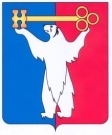 АДМИНИСТРАЦИЯ ГОРОДА НОРИЛЬСКАКРАСНОЯРСКОГО КРАЯПОСТАНОВЛЕНИЕ29.04.2022	                                         г. Норильск	                                                № 260О внесении изменения в постановление Администрации города Норильска                         от 21.12.2012 № 442 В связи с уточнением границ избирательных участков, участков референдума, образованных на территории муниципального образования город Норильск, мест нахождения и телефонов участковых избирательных комиссий, ПОСТАНОВЛЯЮ:1. Внести в постановление Администрации города Норильска от 21.12.2012                    № 442 «Об образовании избирательных участков, участков референдума» (далее - Постановление) следующее изменение:1.1. приложение к Постановлению изложить в редакции согласно приложению к настоящему постановлению.2. Опубликовать настоящее постановление в газете «Заполярная правда»                            и разместить его на официальном сайте муниципального образования город Норильск.Глава города Норильска                              				              Д.В. КарасевСписок избирательных участков, участков референдума на территории муниципального образования город НорильскИзбирательный участок № 592КГБПОУ «Норильский педагогический колледж», район Центральный, ул. Комсомольская, д. 5, тел. 46-11-43Границы участка:Ленинский проспект: 1, 3, 5;ул. 50 лет Октября: 1, 2;ул. Комсомольская: 1А, 3, 4, 7, 7А, 8.Избирательный участок № 593МБОУ «Лицей № 3»,  район Центральный, ул. Комсомольская, д. 27А, тел. 46-24-17Границы участка:ул. Набережная Урванцева: 33, 37, 39, 41, 45, 49;ул. Комсомольская: 19, 23, 25, 27.Избирательный участок № 594МАУ ДО «Дворец творчества детей и молодежи», район Центральный, ул. Комсомольская, д. 12, тел. 46-34-22Границы участка:Ленинский проспект: 7, 11;ул. Комсомольская: 9, 10, 11, 12, 17;ул. Октябрьская: 13А (ФКУ СИЗО-4 ГУФСИН России по Красноярскому краю).Избирательный участок № 595 МБОУ «Средняя школа № 6», район Центральный, ул. Комсомольская, д. 16, тел. 48-07-03Границы участка:Ленинский проспект: 13, 15, 17;ул. Советская: 4, 6, 8;ул. Комсомольская: 14, 15, 18, 20, 22.Избирательный участок № 596МБОУ «Средняя школа № 1 с углубленным изучением физики и математики им. А.П. Завенягина», район Центральный, ул. Севастопольская, д. 8А, тел. 42-90-03Границы участка:ул. Севастопольская: 1, 5, 7А, 7Б, 9, 13;ул. Кирова: 5, 6, 7/10, 10;ул. Пушкина: 12;ул. Богдана Хмельницкого: 6;ул. Талнахская: 7, 9.Избирательный участок № 597МБОУ «Средняя школа № 1 с углубленным изучением физики и математики им. А.П. Завенягина», район Центральный, ул. Севастопольская, д. 8А, тел. 42-90-28Границы участка:Ленинский проспект: 2;ул. Севастопольская: 2, 4, 6/4, 8/3, 10А;ул. 50 лет Октября: 6А, 8, 12 (КГБУЗ «Норильская межрайонная детская больница»), 13;ул. Кирова: 1, 2;ул. Богдана Хмельницкого: 1, 2, 5;ул. Талнахская: 1.Избирательный участок № 598МБОУ «Гимназия № 5», район Центральный, ул. Ветеранов, д. 17, тел. 43-18-03Границы участка:ул. Талнахская: 6, 8, 10, 10А;ул. Ветеранов: 13, 15, 21, 23, 24А, 28.Избирательный участок № 599МБОУ «Гимназия № 1», район Центральный, ул. Кирова, д. 30, тел. 23-84-69Границы участка:ул. Талнахская: 11, 13, 17;ул. Кирова: 14, 16, 18, 20, 20А, 22, 24, 26.Избирательный участок № 600МБОУ «Гимназия № 5»,  район Центральный, ул. Богдана Хмельницкого, д. 12, тел. 48-18-43Границы участка:ул. Богдана Хмельницкого: 10, 11, 14, 15, 16 (КГБУЗ «Красноярский краевой психоневрологический диспансер № 5»), 17, 19, 21;ул. Ломоносова: 3, 5;ул. Павлова: 8;ул. Кирова: 11, 13, 17;Ленинский проспект: 10, 12, 16;Ленинский проспект: 12 (Изолятор временного содержания Отдела МВД России по                             г. Норильску);Избирательный участок № 601МБОУ «Гимназия № 1», район Центральный, ул. Талнахская, д. 23, тел. 34-02-46Границы участка:ул. Анисимова: 1, 5;ул. Талнахская: 18, 21, 22, 25, 27;ул. Кирова: 28, 32;ул. Павлова: 12.Избирательный участок № 602МБОУ «Средняя школа № 29», район Центральный, ул. Павлова, д. 21А, тел. 34-32-85Границы участка:ул. Лауреатов: 23, 25, 31, 33;ул. Павлова: 15, 18, 19, 20, 20А, 20Б, 21; ул. Талнахская: 26, 28;ул. Анисимова: 3.Избирательный участок № 603МБОУ «Средняя школа № 29», район Центральный, ул. Павлова, д. 21А, тел. 34-26-41Границы участка:ул. Талнахская: 30, 33, 35, 36, 39, 41;ул. Московская: 8, 12, 14, 16, 20;ул. Кирова: 38;ул. Лауреатов: 35, 37, 39, 41, 43.Избирательный участок № 604МБУ ДО «Социально-образовательный центр», район Центральный, ул. Мира, д. 3, тел. 48-10-69Границы участка:Ленинский проспект: 18, 20, 22, 24, 26;ул. Богдана Хмельницкого: 23, 25, 27, 29;ул. Советская: 14, 16;ул. Кирова: 23 (КГБУЗ «Норильская городская больница № 2»), 25, 29;ул. Московская: 4;ул. Павлова: 3, 5.Избирательный участок № 605МБОУ «Средняя школа № 28», район Центральный, ул. Талнахская, д. 42, тел. 34-90-21Границы участка:ул. Лауреатов: 47, 49, 51, 53, 53А, 55; ул. Московская: 23, 25, 29А, 31;ул. Талнахская: 38, 44, 46, 48;Войсковая часть 40919.Избирательный участок № 606МБОУ «Средняя школа № 28», район Центральный, ул. Талнахская, д. 54, тел. 34-68-68Границы участка:ул. Лауреатов: 57, 57А, 59, 61, 63А, 65;ул. Ленинградская: 16, 18, 22;ул. Талнахская: 50, 52, 58.Избирательный участок № 607МБУ ДО «Социально-образовательный центр», район Центральный, ул. Мира, д. 3, тел. 48-10-69Границы участка: ул. Талнахская: 43, 43А, 45, 47, 49;ул. Московская: 5, 7А, 9, 15, 19А, 21;ул. Мира: 2, 4, 4А, 4В.Избирательный участок № 608МБОУ «Средняя школа № 8», район Центральный, ул. Талнахская, д. 53А, тел. 34-69-50 - в предвыборный период, тел. 34-68-40 -  в день выборовГраницы участка:ул. Мира: 6Б, 7, 8А;ул. Ленинградская: 6А, 8, 10, 10А, 12, 12А, 14;ул. Талнахская: 53, 55, 57, 59.Избирательный участок № 609МБОУ «Средняя школа № 8», район Центральный, ул. Талнахская, д. 53А,   тел. 34-69-50 - в предвыборный период, тел. 34-71-59 – в день выборовГраницы участка:Ленинский проспект: 28, 30, 40;ул. Мира: 1, 4Б, 4Г, 4Д, 5, 6А, 6В, 6Г;ул. Московская: 3;ул. Ленинградская: 4.Избирательный участок № 610МБОУ «Средняя школа № 3», район Центральный, ул. Советская, д. 5А, тел. 42-60-22Границы участка:Ленинский проспект: 19, 25, 27, 29, 31;ул. Завенягина: 2, 4, 6;ул. Советская: 3, 5;ул. Дзержинского: 6, 7, 7Б.Избирательный участок № 611МБОУ «Средняя школа № 3», район Центральный, ул. Советская, д. 5А, тел. 42-60-27Границы участка:ул. Комсомольская: 26, 26А, 28, 30, 32, 34, 36, 38;ул. Завенягина: 7, 11, 13;ул. Советская: 1.Избирательный участок № 612МБОУ «Гимназия № 7»,  район Центральный, Ленинский проспект, д. 37В, тел. 22-22-71Границы участка:Ленинский проспект: 33А, 35, 37, 37А, 39, 39А, 39Б, 39Г;ул. Дзержинского: 3, 3А, 5;ул. Комсомольская: 40, 40А, 42, 42А, 44, 44А, 46.Избирательный участок № 613МБОУ «Гимназия № 7», район Центральный, Ленинский проспект, д. 45В, тел. 22-62-31Границы участка:Ленинский проспект: 43, 43А, 45, 45Б, 47, 47А, 47В;ул. Комсомольская: 48, 48А, 50, 52;ул. Орджоникидзе: 2, 4, 4Б, 6, 6Б.Избирательный участок № 614МБОУ «Средняя школа № 16», район Центральный, проезд Молодежный, д. 17, тел. 46-40-82Границы участка:проезд Солнечный: 1, 2, 3, 4, 5, 7, 8, 10, 10А, 11, 13;ул. Комсомольская: 39, 41А, 41Б.Избирательный участок № 615МБОУ «Средняя школа № 16», район Центральный, проезд Молодежный, д. 17, тел.46-40-81Границы участка:ул. Набережная Урванцева: 1, 1А, 3, 5, 9, 15, 19, 23. Избирательный участок № 616 МБОУ «Средняя школа № 23», район Центральный, проезд Молодежный, д. 19, тел. 46-48-15 Границы участка:ул. Нансена: 2, 4, 8, 14, 16, 18, 20, 24, 26;проезд Молодежный: 21, 25, 27, 31.Избирательный участок № 617МБОУ «Средняя школа № 23», район Центральный, проезд Молодежный, д. 19, тел. 46-48-16 Границы участка:ул. Нансена: 28, 30, 32, 36, 38, 40, 42, 48;проезд Молодежный: 15, 19А, 23Б.Избирательный участок № 618МБОУ «Средняя школа № 17»,район Центральный, проезд Молодежный, д. 7, тел. 46-52-34Границы участка:ул. Комсомольская: 43А, 43Б, 43В, 43Г, 43Д, 45А, 45Б, 45В, 45Г, 45Д, 45Е, 47А, 47Б, 47В, 47Г, 47Д, 47Е, 49А, 49Б, 49В;ул. Красноярская: 6, 6А, 8.Избирательный участок № 619МБОУ «Средняя школа № 17»,район Центральный, проезд Молодежный, д. 7, тел. 46-52-35Границы участка:ул. Нансена: 44, 46, 50, 52, 54, 56, 58;проезд Молодежный: 1, 5, 11;ул. Красноярская: 4.Избирательный участок № 620МБОУ «Средняя школа № 13», район Центральный, площадь Металлургов, д. 15, тел. 22-20-30Границы участка:ул. Красноярская: 1, 3, 5, 7;ул. Нансена: 60, 62, 66, 68, 70, 72, 76;ул. Орджоникидзе: 1, 1Б;площадь Металлургов: 1, 3, 7, 13, 17.Избирательный участок № 621МБОУ «Средняя школа № 13», район Центральный, площадь Металлургов, д. 23, тел. 22-74-58Границы участка:ул. Бегичева: 19, 21, 23, 27, 29, 31, 33, 35, 39, 39А, 41, 43, 45;ул. Нансена: 98, 100, 102;Филиал №6 войсковой части 67978.Избирательный участок № 622МБОУ «Средняя школа № 13», район Центральный, площадь Металлургов, д. 23, тел. 22-49-40Границы участка:площадь Металлургов: 19, 21, 25, 27, 29А;ул. Нансена: 78, 80, 82, 86, 88, 90, 92, 94.Избирательный участок № 623МБОУ «Средняя школа № 14», район Центральный, ул. Бегичева, д. 11, тел. 43-05-21Границы участка:площадь Металлургов: 6, 8, 29, 31;проезд Котульского: 2, 6, 10.Избирательный участок № 624МБОУ «Средняя школа № 9», район Центральный, ул. Талнахская, д. 71А, тел. 34-24-27Границы участка:Ленинский проспект: 42, 44А;ул. Ленинградская: 1, 3, 7, 9, 9А, 11, 13;ул. Талнахская: 67;ул. Орджоникидзе: 10А.Избирательный участок № 625МБОУ «Средняя школа № 9», район Центральный, ул. Талнахская, д. 71А, тел. 34-31-45Границы участка:Ленинский проспект: 46, 48;ул. Орджоникидзе: 10, 10В, 12, 12А, 14, 16, 16А, 18, 20, 22;ул. Талнахская: 69, 77, 79.Избирательный участок № 626МБОУ «Средняя школа № 31», район Центральный, ул. Талнахская, д. 64, тел. 34-59-05 Границы участка: ул. Талнахская, 60, 61, 62, 63, 66;ул. Ленинградская: 15, 17, 19, 23;ул. Лауреатов: 67, 69А, 70 (КГБУЗ «Норильская городская больница № 2»), 71, 73, 73А.Избирательный участок № 627МБОУ «Средняя школа № 31», район Центральный, ул. Талнахская, д. 64, тел. 34-59-05 – в предвыборный период, тел. 34-62-12 – в день выборовГраницы участка:ул. Лауреатов: 75, 76, 77, 81, 85А;ул. Талнахская: 68, 70, 72, 78; проезд Михайличенко: 2, 6, 8А.Избирательный участок № 629МБОУ «Средняя школа № 14»,  район Центральный, ул. Бегичева, д. 11, тел. 43-05-21Границы участка:ул. Бегичева: 2, 3, 5, 13, 15, 17;ул. Орджоникидзе: 7, 9, 11, 17, 19, 21;ул. Талнахская: 81, 83;проезд Котульского: 3, 3А, 5, 13, 15, 15А, 19, 21.Избирательный участок № 630МБОУ «Средняя школа № 21», район Центральный, ул. Хантайская, д. 17, тел. 22-03-07 Границы участка:ул. Бегичева: 2Б, 4, 6, 8, 10, 12, 14, 16, 18, 20, 22;ул. Хантайская: 27, 29, 31, 33, 37, 39, 45, 61.Избирательный участок № 631МБОУ «Средняя школа № 21», район Центральный, ул. Хантайская, д. 17, тел. 43-28-08Границы участка:ул. Бегичева: 24, 26, 28, 30, 30А, 32, 34, 36;ул. Нансена: 106, 112, 113 (Пождепо), 114, 116, 118;ул. Хантайская: 1, 7, 11, 13, 15, 15А, 19, 21, 23.Избирательный участок № 633МБУ ДО «Оганерская детская школа искусств»,район Центральный, ул. Вальковская, д. 6, тел. 41-10-64Границы участка:ул. Югославская: 4, 6, 8, 12, 14, 16, 20, 22;ул. Озерная: 3, 4 (Изолированный участок, функционирующий как исправительный центр ФКУ ИК-15 ГУФСИН России по Красноярскому краю), 7, 11, 46, 51 (КГБУЗ «Норильская межрайонная больница № 1»).Избирательный участок № 634МБОУ «Средняя школа № 41»,  район Центральный, ул. Озерная, д. 25, тел. 41-11-87, 41-11-82Границы участка:ул. Югославская: 30, 32, 34, 36, 38, 42, 44, 46, 48, 50, 52, 58;ул. Озерная: 13, 17, 19, 21, 31.Избирательный участок № 635Муниципальное учреждение «Снежногорское территориальное управление Администрации города Норильска», городской поселок Снежногорск, ул. Хантайская Набережная, д. 10, тел. 35-95-70Границы участка:ул. Хантайская Набережная: 1, 2, 3, 4, 5, 6, 8, 9 (КГБУЗ «Норильская межрайонная больница № 1», Снежногорское отделение), 12, 15;ул. Гидростроительная: 1, 4, 8, 13;ул. Ленина: 1, 5, 7, 9, 9А;ул. Комсомольская: 2, 3, 4, 5, 9;ул. Заполярная: 1, 6, 7, 8;ул. Юности: 3, 5.Избирательный участок № 636МБОУ «Средняя школа № 27», район Талнах, ул. Михаила Кравца, д. 8А, тел. 37-37-06Границы участка:ул. Михаила Кравца: 2, 10, 22;ул. Таймырская: 1, 3, 4, 6, 7, 10, 12, 14;ул. Строителей: 5, 11А, 11Б, 13, 15;ул. Диксона: 4, 6;ул. Пионерская: 2.Избирательный участок № 637МБУК «КДЦ им. Вл. Высоцкого»,  район Талнах, ул. Строителей, д. 17, тел. 37-21-84Границы участка:ул. Строителей: 19, 21, 27, 29, 31, 33, 35, 37;ул. Таймырская: 18, 22, 26, 26А, 28, 30, 32;ул. Маслова: 2;ул. Горняков: 3, 5, 7;ул. Диксона: 5, 7, 11.Избирательный участок № 640МБОУ «Средняя школа № 20», район Талнах, ул. Маслова, д. 1, тел. 37-53-80 – в предвыборный период, тел. 37-48-59 – в день выборовГраницы участка:ул. Полярная: 1, 3, 5, 9, 11, 13;ул. Горняков: 11, 15, 17;ул. Маслова: 3, 4 (КГБУ СО «Комплексный центр социального обслуживания населения «Норильский»), 6.Избирательный участок № 641МБОУ «Средняя школа № 20»,  район Талнах, ул. Маслова, д. 1, тел. 37-53-80 Границы участка:ул. Федоровского: 1, 2, 3, 6, 8, 12, 14, 16;ул. Маслова: 3А, 10, 12, 16;ул. Горняков: 14.Избирательный участок № 642МБОУ «Средняя школа № 43», район Талнах, ул. Рудная, д. 15, тел. 44-58-75Границы участка:ул. Рудная: 29, 35, 39, 45, 47, 49, 53;Пождепо, 1.Избирательный участок № 643МБОУ «Средняя школа № 30», район Талнах, ул. Бауманская, д. 12, тел. 37-14-95Границы участка:ул. Бауманская: 2, 4, 6;ул. Космонавтов: 3, 4, 5, 8, 9, 11, 13.Избирательный участок № 644МБОУ «Средняя школа № 30», район Талнах, ул. Бауманская, д. 12, тел. 37-14-95Границы участка:ул. Бауманская: 14;ул. Космонавтов: 12, 15, 17, 19, 23;ул. Федоровского: 15, 17, 19.Избирательный участок № 645МБОУ «Средняя школа № 36», район Талнах, ул. Бауманская, д. 22А, тел. 37-30-03 Границы участка:ул. Бауманская: 16, 18, 19, 20, 22, 24, 26, 27, 28, 29А, 30, 32, 33, 34, 35;ул. Дудинская: 3.Избирательный участок № 646МБОУ «Средняя школа № 36», район Талнах, ул. Бауманская, д. 22А, тел. 37-39-68Границы участка:ул. Космонавтов: 16, 27, 29, 31, 35А, 37, 41, 43, 45, 47, 49;ул. Федоровского: 21, 23, 25.Избирательный участок № 647МБОУ «Средняя школа № 42», район Талнах, ул. Игарская, д. 16, тел. 45-56-40Границы участка:ул. Игарская: 4, 6, 10, 12, 14, 20, 22, 28;Избирательный участок № 649МБОУ «Средняя школа № 39»,  район Талнах, ул. Игарская, д. 40, тел. 45-35-64 Границы участка:ул. Дудинская: 1, 7, 9, 11, 13, 15;ул. Игарская: 42, 46.Избирательный участок № 650МБОУ «Средняя школа № 39», район Талнах, ул. Игарская, д. 40, тел. 45-35-66Границы участка:ул. Дудинская: 17, 19, 21;ул. Игарская: 44, 48, 50, 54, 58, 60.Избирательный участок № 651МБОУ «Средняя школа № 33», район Талнах, ул. Энтузиастов, д. 5, тел. 44-18-86 – в предвыборный период, тел. 44-18-84 – в день выборовГраницы участка:ул. Первопроходцев: 1, 2, 4, 6, 7, 9, 9А, 10, 12, 13.Избирательный участок № 652МБОУ «Средняя школа № 33», район Талнах, ул. Энтузиастов, д. 5, тел. 44-18-84 – в предвыборный период, тел. 44-18-86 – в день выборовГраницы участка:ул. Енисейская: 6, 6А, 7, 8, 9, 10, 11, 12, 15, 16.Избирательный участок № 653МБОУ «Средняя школа № 38», район Талнах, ул. Енисейская, д. 26, тел. 44-45-30 Границы участка: ул. Енисейская: 18, 22, 28, 28А, 30;ул. Новая: 1, 3, 5;ул. Рудная: 1.Избирательный участок № 654МБОУ «Средняя школа № 38», район Талнах, ул. Енисейская, д. 26, тел. 44-35-16Границы участка:ул. Новая: 9, 10, 11, 12, 13, 15, 17, 19.Избирательный участок № 655МБОУ «Средняя школа № 43», район Талнах, ул. Рудная, д. 15, тел. 44-83-56Границы участка:ул. Рудная: 7, 9, 11, 13, 17, 19, 19А, 23, 25.Избирательный участок № 656МБОУ «Средняя школа № 33», район Талнах, ул. Энтузиастов, д. 5, тел. 44-18-86 – в предвыборный период, тел. 44-18-82 – в день выборовГраницы участка:ул. Енисейская: 1, 2, 3, 5; ул. Энтузиастов: 1, 1А, 7, 11, 13.Избирательный участок № 657МБОУ «Гимназия № 11 имени Бориса Ивановича Колесникова», район Кайеркан, ул. Надеждинская, д. 16, тел. 39-18-05 Границы участка:ул. Надеждинская: 8, 10, 17, 18, 19, 20, 22, 24А, 26.Избирательный участок № 658МБУК «КДЦ «Юбилейный»,  район Кайеркан, ул. Шахтерская, д. 14, тел. 39-37-48Границы участка:ул. Строительная: 18, 20, 22;ул. Шахтерская: 5, 9, 9Б, 9В, 11, 11Б, 18, 22.Избирательный участок № 659МБУ «Молодежный центр», район Кайеркан, ул. Школьная, д. 10, тел. 39-11-72Границы участка: ул. Норильская, 26;ул. Строительная: 1Б, 5, 6, 7, 8, 8А, 10, 11, 12, 13, 14, 16, 17;ул. Шахтерская: 4, 6;ул. Школьная: 12, 15, 17, 19.Избирательный участок № 660МБОУ «Средняя школа № 32», район Кайеркан, ул. Победы, д. 11, тел. 39-27-03 Границы участка:ул. Строительная: 1А, 1В, 2В, 2Г; ул. Победы: 1, 3, 9, 15;ул. Школьная: 1, 2, 3, 3А, 5, 6.Избирательный участок № 661МБОУ «Средняя школа № 37», район Кайеркан, ул. Первомайская, д. 34, тел. 39-26-62Границы участка:ул. Надеждинская: 1Б, 1В, 1Г;ул. Первомайская: 26, 28, 30, 38, 40, 40А, 42, 46, 50, 52, 56.Избирательный участок № 662МБОУ «Средняя школа № 40», район Кайеркан, ул. Первомайская, д. 20А, тел. 39-31-08Границы участка:ул. Строительная: 24, 26;ул. Первомайская: 2, 5, 7, 8, 9, 12, 13, 14, 15, 16, 17, 18, 19, 20;Войсковая часть 82873-2;Войсковая часть 61883 группа специального контроля (выносная).Избирательный участок № 663МБОУ «Средняя школа № 45», район Кайеркан, ул. Норильская, д. 6, тел. 39-25-57Границы участка:ул. Норильская: 2, 4, 8, 12, 14, 20, 22, 24;ул. Строительная: 1Г, 1Д, 1Ж.Избирательный участок № 664МБУ «Спортивный комплекс «Кайеркан», район Кайеркан, ул. Надеждинская, д. 3, тел. 39-15-32Границы участка:ул. Надеждинская: 1, 1А, 2, 2А, 2Б, 2В, 2Г;ул. Шахтерская: 11А, 24.Приложениек постановлению Администрации города Норильска от 29.04.2022 № 260Приложениек постановлению Администрациигорода Норильскаот 21.12.2012 № 442